LOOK GOOD AND FEEL WELL HEALTH & WELLBEING SESSIONS IN SEPTEMBER 2014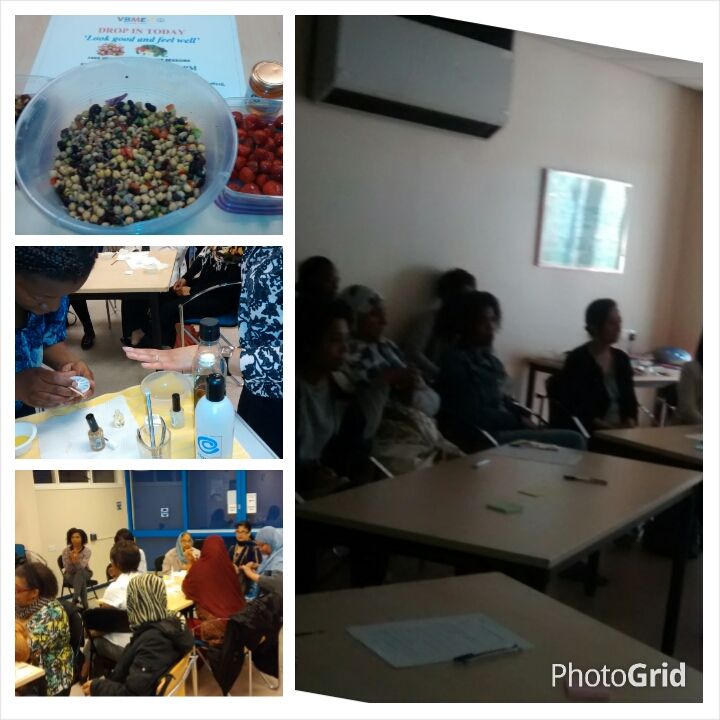 DATES: Every Thursday including 4th, 11th, 18th   and 25th SeptemberTIME:   10 am to 12 noonContact Aliya on 0161 912 2725 or 07928843762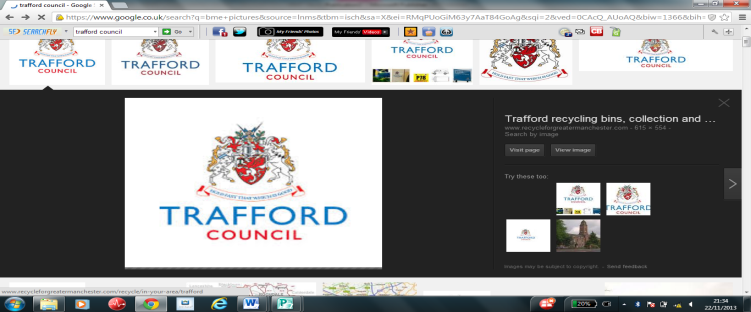 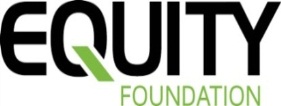 